РЕСПУБЛИКА  ДАГЕСТАНАДМИНИСТРАЦИЯ МУНИЦИПАЛЬНОГО  РАЙОНА«МАГАРАМКЕНТСКИЙ  РАЙОН» ПОСТАНОВЛЕНИЕ № 8617февраля 2020 г.                                                                           с. МагарамкентО состоянии исполнения требований антикоррупционного законодательства в муниципальных учреждениях дополнительного образования.	В МБУ ДО «Магарамкентская детско-юношеская спортивная школа   № 1 им. Героя Советского Союза А.И.Исрафилова», МБУ ДО «Магарамкентская детско-юношеская спортивная школа № 2, МБУ ДО «Бут-Казмалярская детско-юношеская спортивная школа, МКУ ДО «Тагиркент-Казмалярская детская школа искусств» проводится определенная работа, направленная на исполнение требований Федерального закона от 25.12.2008 года № 273-ФЗ «О противодействии коррупции», других нормативных правовых актов Российской Федерации, Республики Дагестан, действующих в сфере антикоррупционной деятельности. 	В учреждениях утверждены: Планы мероприятий по противодействию коррупции; Положения о комиссиях по противодействию коррупции, которые определяют состав комиссий, порядок их работы, полномочия и задачи, а также должностные обязанности руководителя, секретаря, членов комиссии. 	Созданы комиссии по противодействию коррупции. Разработаны Положения о выявлении  и регулировании конфликте интересов. Утверждены Положения о лицах, ответственных за профилактику коррупционных и иных правонарушений, Кодексы этики и служебного положения работников учреждений. Однако приказом учреждений не определены лица, ответственные за проведение антикоррупционной работы, ведение документации по данному направлению деятельности. Созданы рабочие группы по регистрации и рассмотрению обращений граждан по вопросам коррупции. Заведены журналы регистрации обращений граждан по вопросам коррупции. Однако стенды по антикоррупционной тематике и специализированные ящики «Для обращений граждан по вопросам коррупции» не установлены. Порядок уведомления работодателя о фактах обращения в целях склонения к совершению коррупционных правонарушений определен.Письменное ознакомление служащих с нормативными правовыми документами, регламентирующими вопросы предупреждения и противодействия коррупции, проводится. Перечень должностей, замещение которых связано с коррупционными рисками, в учреждениях не определен. Регламент принятия подарков и знаков внимания не принят.В учреждениях имеются Уставы. Разработанные и утвержденные должностные инструкции не соответствуют Типовой должностной инструкции муниципального служащего, замещающего должность муниципальной службы в администрации МР «Магарамкентский район».В учреждениях отчеты по результатам выполнения мероприятий по профилактике коррупционных правонарушений, протоколы заседаний комиссий по противодействию коррупции за текущий период 2019 года составлены, однако проводимая работа в этом направлении на официальных сайтах не отражена.Трудовые договоры заключены со всеми служащими. Ежемесячные табеля учета рабочего времени оформляются. Книги приказов учреждений ведутся.Проведенный анализ справок о доходах, расходах, об имуществе и обязательствах имущественного характера  директоров МКУ свидетельствует о том, что они представлены в соответствии с требованиями Федерального закона от 25.12.2008 года № 273-ФЗ «О противодействии коррупции», фактов представления недостоверных сведений, сокрытия доходов и имущества не выявлено.В текущем году служащими МБУ ДО «Магарамкентская детско-юношеская спортивная школа  №1 им. Героя Советского Союза А.И.Исрафилова», МБУ ДО «Магарамкентская детско-юношеская спортивная школа № 2, МБУ ДО «Бут-Казмалярская детско-юношеская спортивная школа, МКУ ДО «Тагиркент-Казмалярская детская школа искусств» коррупционные преступления и правонарушения не допущены. Нарушений действующего трудового законодательства Российской Федерации в части работы по совместительству, то есть выполнения работником другой регулярной оплачиваемой работы на условиях трудового договора в свободное от основной работы время, не выявлено. В целях исполнения требований антикоррупционного законодательства в МБУ ДО «Магарамкентская детско-юношеская спортивная школа  №1 им. Героя Советского Союза А.И.Исрафилова», МБУ ДО «Магарамкентская детско-юношеская спортивная школа № 2, МБУ ДО «Бут-Казмалярская детско-юношеская спортивная школа, МКУ ДО «Тагиркент-Казмалярская детская школа искусств», устранения имеющихся недостатков, непрерывного отслеживания ситуации борьбы с коррупцией:п о с т а н о в л я ю:1. Работу по исполнению антикоррупционного законодательства в МБУ ДО «Магарамкентская детско-юношеская спортивная школа  № 1 им. Героя Советского Союза А.И.Исрафилова», МБУ ДО «Магарамкентская детско-юношеская спортивная школа № 2, МБУ ДО «Бут-Казмалярская детско-юношеская спортивная школа, МКУ ДО «Тагиркент-Казмалярская детская школа искусств» считать недостаточной.	2. Управлению образования и отделу культуры  муниципального района обеспечить своевременную реализацию плана мероприятий по противодействию коррупции в подведомственных учреждениях и информирование Совета при главе муниципального района по противодействию коррупции. Активизировать работу по формированию нормативной правовой базы по противодействию коррупции.	3. МБУ ДО «Магарамкентская детско-юношеская спортивная школа  №1 им. Героя Советского Союза А.И.Исрафилова», МБУ ДО «Магарамкентская детско-юношеская спортивная школа № 2, МБУ ДО «Бут-Казмалярская детско-юношеская спортивная школа, МКУ ДО «Тагиркент-Казмалярская детская школа искусств» провести необходимую работу по устранению имеющихся в сфере антикоррупционной деятельности недостатков, завершить формирование нормативной правовой базы по противодействию коррупции.	4. Помощнику главы администрации МР «Магарамкентский район» по вопросам противодействия коррупции Эфендиеву Г.А. оказать содействие и консультативно-методическую помощь муниципальным учреждениям в организации и проведении мероприятий муниципальной программы «О противодействии коррупции в органах местного самоуправления МР «Магарамкентский район» на 2017-2023 годы», и усилить контроль за своевременным представлением информации о ходе его реализации.	5. Рекомендовать МКУ «Информационный центр», во взаимодействии с муниципальными учреждениями, общественными организациями, обеспечить:	информирование населения о состоянии дел в сфере противодействия коррупции в учреждениях, подведомственных управлению образования администрации МР «Магарамкентский район»;повышение эффективности информационного противодействия коррупции, формирование антикоррупционного общественного мнения;размещение принимаемых муниципальным районом нормативные правовые акты и иные документы по осуществлению антикоррупционной деятельности в разделе «Противодействие коррупции» официального сайта муниципального района в информационно-телекоммуникационной сети «Интернет». 6. Контроль за исполнением настоящего постановления возложить на помощника главы МР «Магарамкентский район» по вопросам противодействия коррупции Эфендиева Г.А.Глава муниципального района                                                       Ф.З. Ахмедов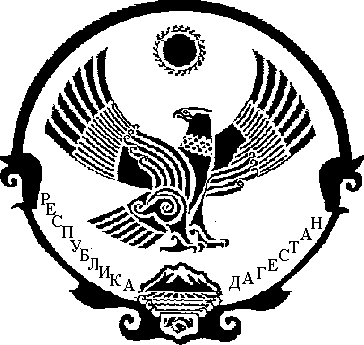 